Buchniev Maksym VasylovychExperience:Documents and further information:Газоэлектросварщик, Механик судовых систем и механизмовPosition applied for: Motorman 2nd classDate of birth: 05.07.1984 (age: 33)Residence permit in Ukraine: NoCountry of residence: UkraineCity of residence: ShchyolkinoPermanent address: ИПЧ д33 кв24Contact Tel. No: +38 (099) 385-39-79E-Mail: ostanino1@rambler.ruU.S. visa: NoE.U. visa: NoUkrainian biometric international passport: Not specifiedDate available from: 11.08.2009English knowledge: PoorMinimum salary: 700 $ per monthPositionFrom / ToVessel nameVessel typeDWTMEBHPFlagShipownerCrewingMotorman 2nd class15.06.2009-26.08.2009BM-5120т320 kWtСпециальный морской отряд МЧС Украины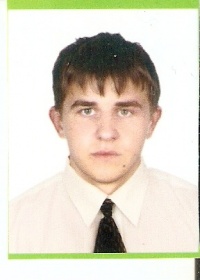 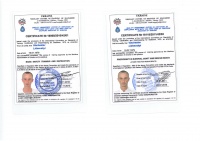 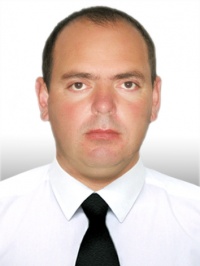 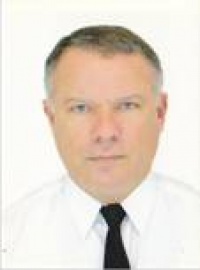 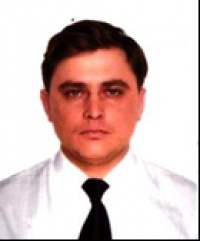 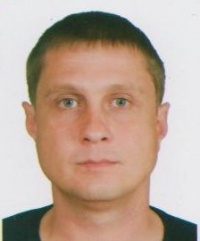 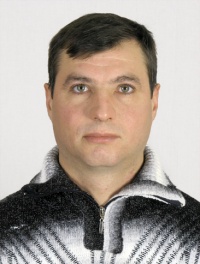 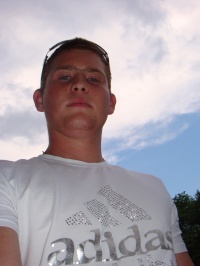 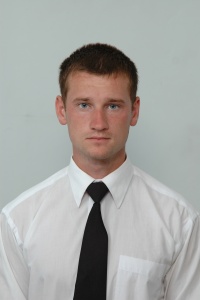 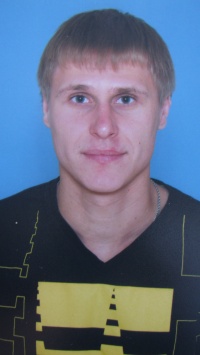 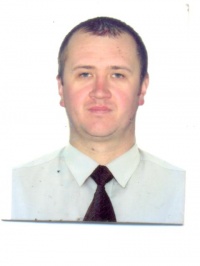 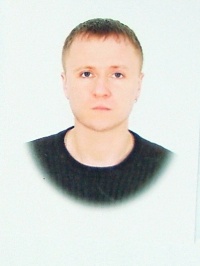 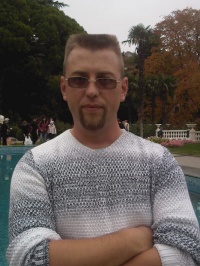 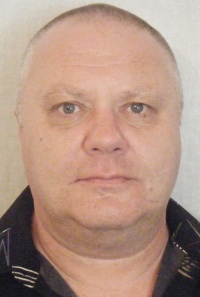 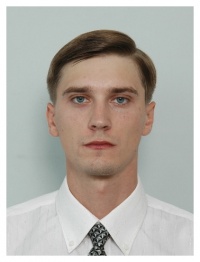 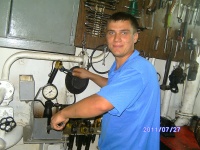 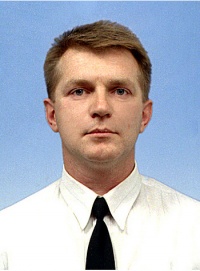 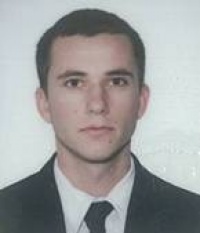 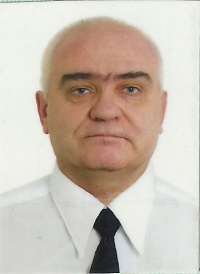 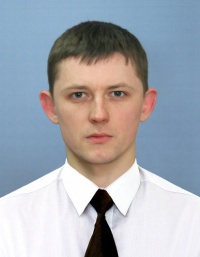 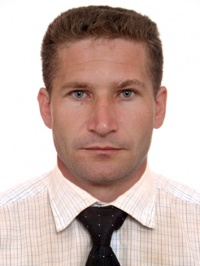 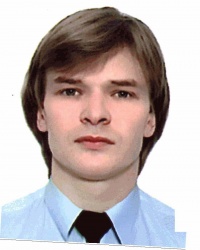 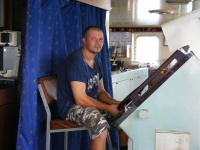 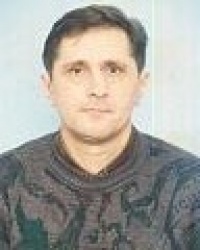 